Durchgeführte Tests		Möbelbeschläge – Festigkeit und Dauerhaltbarkeit von Beschlägen für Schiebetüren und Rollladen nach EN 15706 / 2009Möbelbeschläge - Festigkeit und Dauerhaltbarkeit von Scharnieren und deren Komponenten- Scharniere mit vertikaler Drehachse nach EN 15570 / 2008Garantie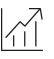 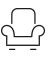 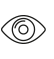 ProduktausführungFür die einwandfreie Funktion der von Hawa gelieferten Produkte und für die Haltbarkeit sämtlicher Teile mit Ausnahme von Verschleissteilen leistet Hawa Gewähr für die Dauer von 2 Jahren ab Gefahrenübergang.Hawa Concepta III 35 Push bestehend aus Lauf- und Führungsschiene (Aluminium), einer Einschiebeeinheit mit Türauswurf, waagrechtes Holmprofil, Topfscharniere mit DämpfungOptional:(	) Korpusverbindungsprofile (Connector 55 und 110 mm)(	) Führung für zwei einliegende Türen(	) Ausrichtbeschlag(	) Haltewinkel für AbschaltautomatikSchnittstellen	TürblattBohrungen 35 mm für TopfscharniereBohrungen für BeschlagteileKorpusseite und AussenseiteBohrungen für BeschlagteileKorpuskonstruktionenTüre einliegendTüre auf Boden und Oberboden aufschlagendTüre mit MöbelsockelTüre ohne MöbelbodenAufsatzschrankRaumhohe Türen